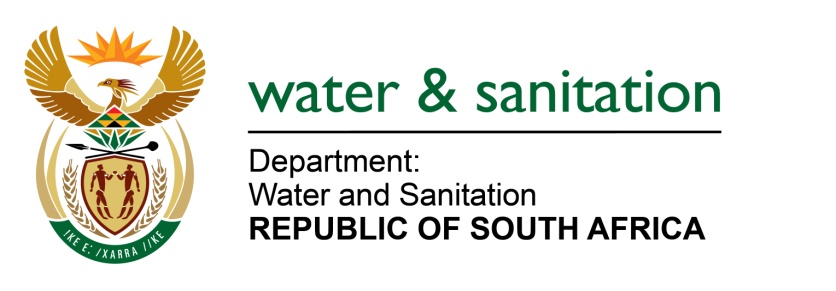 		Enquiries: Mr L Manus	Telephone: 012 336 8758	Reference: 21/15/P5MINISTER OF WATER AND SANITATIONNATIONAL ASSEMBLY: QUESTION 513 FOR WRITTEN REPLYA draft reply to the above mentioned question asked by Ms M S Khawula (EFF) is attached for your consideration.DRAFT REPLY: RECOMMENDED/ NOT RECOMMENDED/ AMENDEDACTING DIRECTOR-GENERALDATE:DRAFT REPLY: APPROVED/ NOT APPROVED/ AMENDEDNKWINTI GE, MPMINISTER OF WATER AND SANITATIONDATE:NATIONAL ASSEMBLYFOR WRITTEN REPLYQUESTION NO 513DATE OF PUBLICATION IN INTERNAL QUESTION PAPER: 1 MARCH 2019(INTERNAL QUESTION PAPER NO. 5)513.	Ms M S Khawula (EFF) to ask the Minister of Water and Sanitation:(a) What number of (i) buildings, (ii) properties and (iii) facilities does his department currently (aa) own and (bb) rent, (b) what is the value and purpose of each (i) owned and (ii) rented property and (c)(i) for how long has each property been rented, (ii) from whom is each property rented and (iii) what is the monthly rental fee for each property?	NW580E---00O00---THE MINISTER OF WATER AND SANITATION(a)(i)	The total number of building rented by the Department is 33 buildings and a total number of buildings owed by the Department are 4948 refer to the table below.	NB Auxiliary Buildings relates to Boat Houses(a)(ii)	The Minister owns, manages and controls a total of 320 state own dams (government waterworks) country wide and a total of 1175 properties refer to the table below.In addition the following should be noted:In terms of Section 1(1) (x) of the National Water Act, 1998 (Act no. 36 of 1998) (NWA) the Minister owns the land on which a government waterwork is situated. The extent of the land required is determined scientifically up to the dam boundary line of each dam which includes the full supply level, the 1:100 year flood line and a buffer line. In terms of Government Immovable Asset Management ACT No 19 of 2007 (GIAMA), the disposal policies of the Department of Water and Sanitation (DWS) and the National Department of Public Works (NDPW) all excess land must be transferred to NDPW. The Minister only acquires the minimum land required for the government waterwork in order to manage, operate and maintain the dams.  In relation to ownership, the -2-Minister has exclusive rights on the land within the government waterworks and the water source is regarded as national assets which must be protected in terms of the NWA. (a)(iii) 	Refer to (a)(i) above. (b)(i) 	The Hounorable Member is requested to note the following. The Value of each property owned by the Minister of Water and Sanitation which falls within a Government Waterwork must be determined by a Professional Registered Valuer. The Department is not in a financial position to determine the value of each property as yet and will need to seek the assistance of the Office of the Valuer-General to assist with the determination of the market related value of each property. The purpose of each property falling within a dam boundary line is to store bulk raw water. Refer to Annexure A for the value and purpose of each owed property. (b)(ii) 	The Department is renting a total of 33 buildings. Refer to the table below (c) for the value and purpose of the rented properties.	(c) 	Refer to the table below for the rented properties: ---00O00---Row LabelsNo. of AssetsCostAccumulative DepreciationBook ValueBuildings4889   2,173,677,966.77    (1,281,645,620.50)   892,032,346.27 Buildings Auxiliary59         19,368,099.92            (9,456,665.67)        9,911,434.25 Grand Total4948   2,193,046,066.69    (1,291,102,286.17)   901,943,780.52 Row LabelsNo. of AssetsCostAccumulative ImpairmentBook ValueLand1174   7,791,050,104.60   (245,160,780.58)   7,545,889,324.02 Grand Total1174   7,791,050,104.60   (245,160,780.58)   7,545,889,324.02 (c)(i) for how long has each property been rented(c)(ii) from whom is each property rented and(c)(iii) what is the monthly rental fee for each propertySPECTRUM HOUSE   1                                    8 years Grey Jade Trade and Invest 85 (PTY) LTDR 1 232 050.68SPECTRUM HOUSE   2                 5 years Ascession Properties LTDR 71 968.37SIGMA HOUSE                                              9 yearsCape Horizon Properties (PTY) LTDR 852 773.71INTERPARK                                                      5 yearsInterparkR 7 410.009&11 HIGH STREET                                      28 years Quenprop Investment PTY LTDR 17 345.339&11 HIGH STREET                                      28 years Quenprop Investment PTY LTDR 26 146.70LIONN ROARS OFFICE PARK                         9 yearsKuper Legh Property Management (PTY) LTDR 229 751.86SANPORT                                                       23 yearsAfricorp International Properties (PTY) LTDR 69 398.4444 SPRIGG STREET                                       30 yearsM.J LombardR 15 900.46PARK HOMES                                                14 yearsM. Projects CCR 18 700.56PRD2                                                               19 yearsColliers  RMS (PTY) LTDR 351 581.372 HARGREAVES                                             16 yearsArrowhead Properties LTDR 435 084.24PROROM                                                       26 yearsAscession Properties LTDR 669 760.8726 CENTRAL ROAD KIMBARLEY                  8 yearsAlbasync (PTY) LTDR 420 538.47PRAETOR                                                       11 yearsCentpret Properties (PTY) LTDR 284 095.98SANLAM PLAZA EAST                                  18 years Superbia Four (PTY) LTDR 742 486.1022 ROOTH STREET CANELLE BLDG            15 yearsAscession Properties LTDR 42 690.16TALANA                                                          13 yearsBASFOUR 3072 (PTY) LTDR 54 240.38SOUTHREN LIFE                                            19 yearsDelta Property Fund (LTD)R 674 900.55SANLAM PLAZA                                            31 yearsGensec Property services  Limited t/a JHBR 313 964.06MEGACITY WEST GALARY                            4 yearsCombia Falls PropertiesR 712 317.29(c)(i) for how long has each property been rented(c)(ii) from whom is each property rented and(c)(iii) what is the monthly rental fee for each propertyFACTORY 40-12                                            15 yearsLimpopo Economic Development AgencyR 42 643.70OLD SABC                                                      14 yearsSouth African Broadcasting Corporation Coc limitedR 152 479.39LEBOWAKGOMO GOV. COMPLEX             14 yearsDepartment of Public WorksR 7 508.55AZMO PLACE                                                 23 yearsDelta Properties Fund LTDR 676 362.18LIBRARY GARDENS                                      18 yearsChanging Tides 132 (PTY) LTDR 82 539.5238-42 HOOGE STREET                                 18 yearsOmtay Property Holding TrustR 91 835.69SEDIBENG                                                   37 yearsSummermania Seven (PTY) LTDR 3 735 404.30EMANZINI                                                     40 yearsRedefine PropertiesR 1 200 273.83ZWAMADAKA                                              40 yearsSummermania Seven (PTY) LTDR 1 695 729.48WATERBRON                                                10 yearsDreamfair Properties (PTY) LTDR 3 444 465.10FINPARK                                                        17 yearsServest (Finpark)R 110 712.91NDINAYE 2                                                      3 yearsSupperble Four (PTY) LTDR 751 451.30CORPORATE 66                                              7 yearsFaerie Glen Waterpark (PTY) LTDR 129 650.93NDINAYE 1                                                     4 yearsSupperble Four (PTY) LTDR 474 345.04CONTINENTAL                                              11 years Redefine PropertiesR 490 173.29